С. А. Сейдеханов, магистр социальных наук, Казахский национальный университет им. аль-Фараби (г. Алматы)Г. Даирбаева, к.ф.-мн., доцент, Казахский национальный университет им. аль-Фараби (г. Алматы)Телеграм как инструмент для педагога условиях дистанционного образования в вузах: стратегия и тактикаАннотация: Сегодня на фоне продолжающейся пандемической ситуации в мире вопрос о дистанционном образовании не теряет своей актуальности. Преподаватели вузов и учителя средних школ за это время приобрели базовые навыки работы в режиме онлайн и продолжают осваивать новые технологии. В данной публикации авторы предлагают рассмотреть и добавить к этому также возможности работы с популярным мессенджером Telegram.  Ключевые слова: Telegram, мессенджер, кроссплатформенный, контент, стратегия, тактика, мини-уроки. Согласно «Википедии» Telegram – это кроссплатформенный мессенджер, позволяющий обмениваться сообщениями и медиафайлами многих форматов. Клиентские приложения Telegram доступны для Android, iOS, Windows Phone, Windows, macOS и GNU/Linux. Пользователи могут отправлять сообщения и обмениваться фотографиями, стикерами, голосовыми и видео сообщениями, файлами любого типа, а также делать аудио- и видеозвонки. Количество ежемесячных активных пользователей сервиса, по состоянию на январь 2021 года, составляет около 500 млн человек. Помимо обмена сообщениями в диалогах и группах, в мессенджере можно хранить неограниченное количество файлов, вести каналы (микроблоги), создавать и использовать ботов. Примечательно, что, согласно сообщениям различных СМИ, в период противостояния Дональда Трампа и его администрации с владельцами крупнейших социальных сетей Америки и мира количество новых пользователей Telegram росло в объеме 25 млн. чел. в день. Мессенджеры уже относительно давно активно применяются в организационной работе кафедр и в учебной работе преподавателей со студентами. Они удобны, подразумевают быстрый ответ на коммуникацию, обладают мультимедийностью (рассылка фото-, видео-, аудиофайлов) [1]. Сегодня без WhatsApp сложно себе представить коммуникацию между сотрудниками кафедр и студентами. Стремительно набирает популярность и Telegram, который, помимо всех прочих своих достоинств, позволяет уверенно работать при слабом Интернете. Это немаловажно в случаях, когда у студентов ограничен доступ к Сети через wi-fi, и они вынуждены обходиться исключительно мобильным трафиком. Кроме того, Telegram дает возможность в максимально удобной форме потреблять мультимедийный контент на смартфоне (не у всех студентов на сегодняшний день имеются ноутбуки) [2-4]. Ну, и конечно же, к числу существенных преимуществ мессенджера можно отнести высоконадежную и стабильную веб-версию Telegram (в отличие от What’sApp), что представляется крайне полезным и эффективным в условиях работы на компьютере. Telegram предоставляет возможность создавать 5 публичных каналов или групп и 500 закрытых каналов или групп на базе одного мобильного номера [3]. Тактика, которую мы предлагаем, подразумевает возможность использования закрытого канала с привязанной к нему группой. Это логично с точки зрения того, что преподавателю удобнее работать именно с закрытым каналом и группой. Он может рассылать своим студентам пригласительную ссылку (invite link) на группу и таким образом сформировать пул участников своего телеграм-проекта в необходимом ему объеме. Поэтому количество закрытых каналов и групп, которое позволяет создавать Telegram для одного мобильного номера, представляется более чем достаточным и даже избыточным.   Типология контента для телеграм-каналов:По типам телеграм-контент можно разделить на: новостной, познавательный, продающий, обучающий, полезный, имиджевый, презентационный. По форматам обучающий контент в Telegram может классифицироваться следующим образом: текстовые постыоднокартиночные посты (фото, графика инфографика),альбомные посты (фото, графика, инфографика),   лонгриды, квизы, опросы, видеопосты (квадратные, круглые, вертикальные, горизонтальные, GIF – информационные, инструктивные, познавательные и презентационные, ютуб-ссылки),   полезные PDF-материалы (чеклисты, инструкции, памятки и пр.), подкасты. Стратегия работы с Telegram для педагога. Стратегию применительно к внедрению этого мессенджера можно сформулировать следующим образом: обеспечивание максимально удобного потребления образовательного контента студентами через смартфон (сегодня смартфоны есть у всех) в любом месте и в любое время в качестве дополнительной учебной активности с высоким уровнем эффективности с точки зрения результатов образовательной деятельности. Кроме того, доступен формат работы с применением персонального компьютера [5].  Тактика работы с Telegram для педагога.С точки зрения тактики преподаватель имеет конкретные возможности организовать работу по обучению студентов на базе телеграм-проекта, состоящего из закрытого канала и закрепленной за ним группы. При этом следует отметить, что Telegram позволяет студентам потреблять контент, как говорится, не отходя от смартфона и дозированно, акцентированно. Создание закрытого канала и закрепленной группы;Формирование пула подписчиков (в рамках группы студентов) через прямую ссылку на телеграм-группу и добавления подписчиков на канал самим преподавателем (из списка контактов в телефоне);Добавление необходимых для работы ботов (CommentsBot, QuizBot, Telepost.me),Применение форматов контент, перечисленных выше в типологии контента; Разработка контент-плана (с использованием специальных шаблонов), Типы заданий: квизы, эссе (в т.ч. с ипользованием Telegra.ph), PPT-доклады, доклады в формате круглого видео, аудиосообщения;Ответы на вопросы преподавателя студентами в комментариях под постом (в т.ч. с прикреплением файлов, аудио- и видеосообщений);Дозированный контент (один пост – одна идея);Опросы; Прикрепление заданий и важных тем вверху экрана (pinned message);Настройка у студентов возможности просмотра файлов без загрузки на телефон;Телеграм-марафоны на разные темы;Возможность создания автоматизированных мини-курсов на базе чатботов.     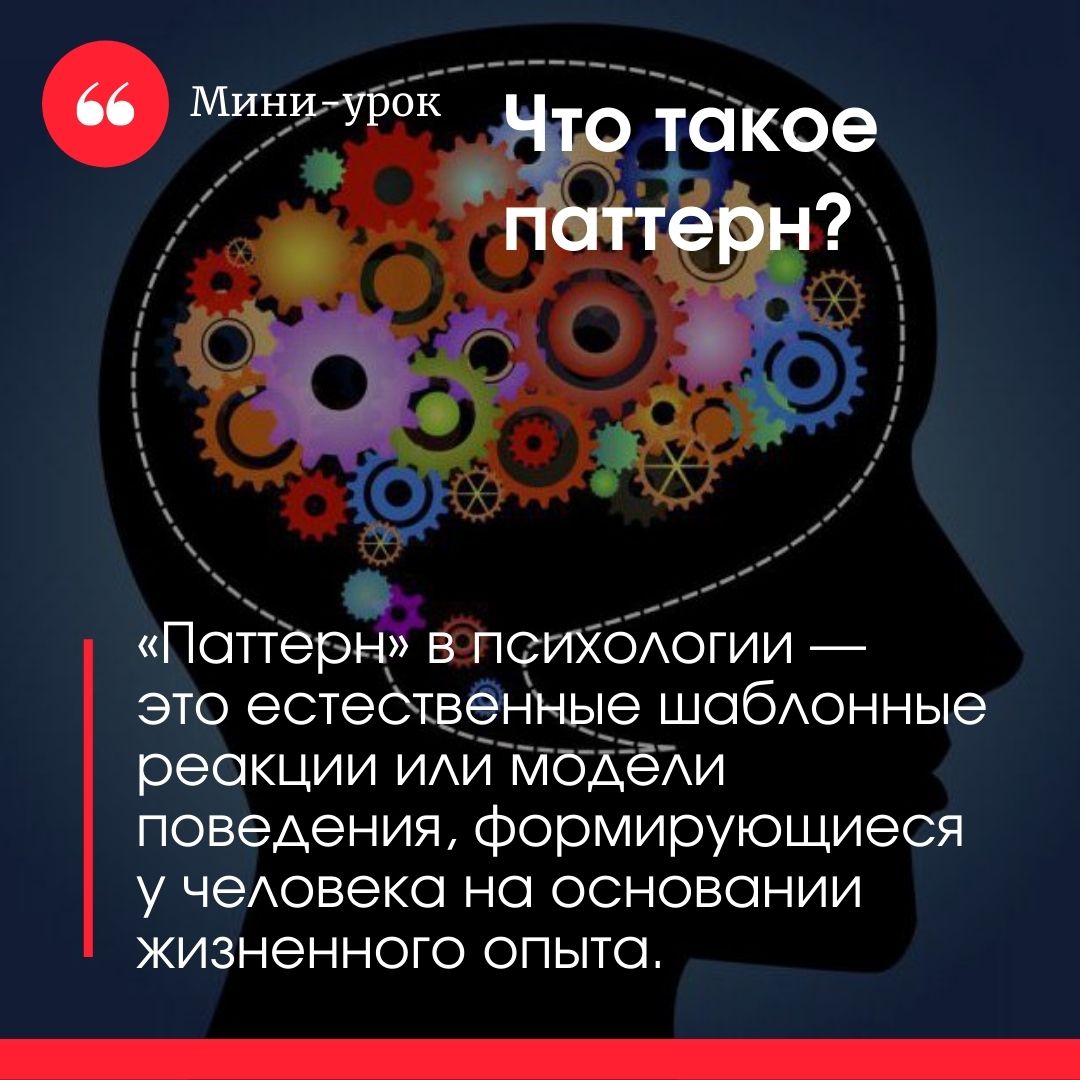 Рисунок 1 –  Пример мини-урока в формате открытки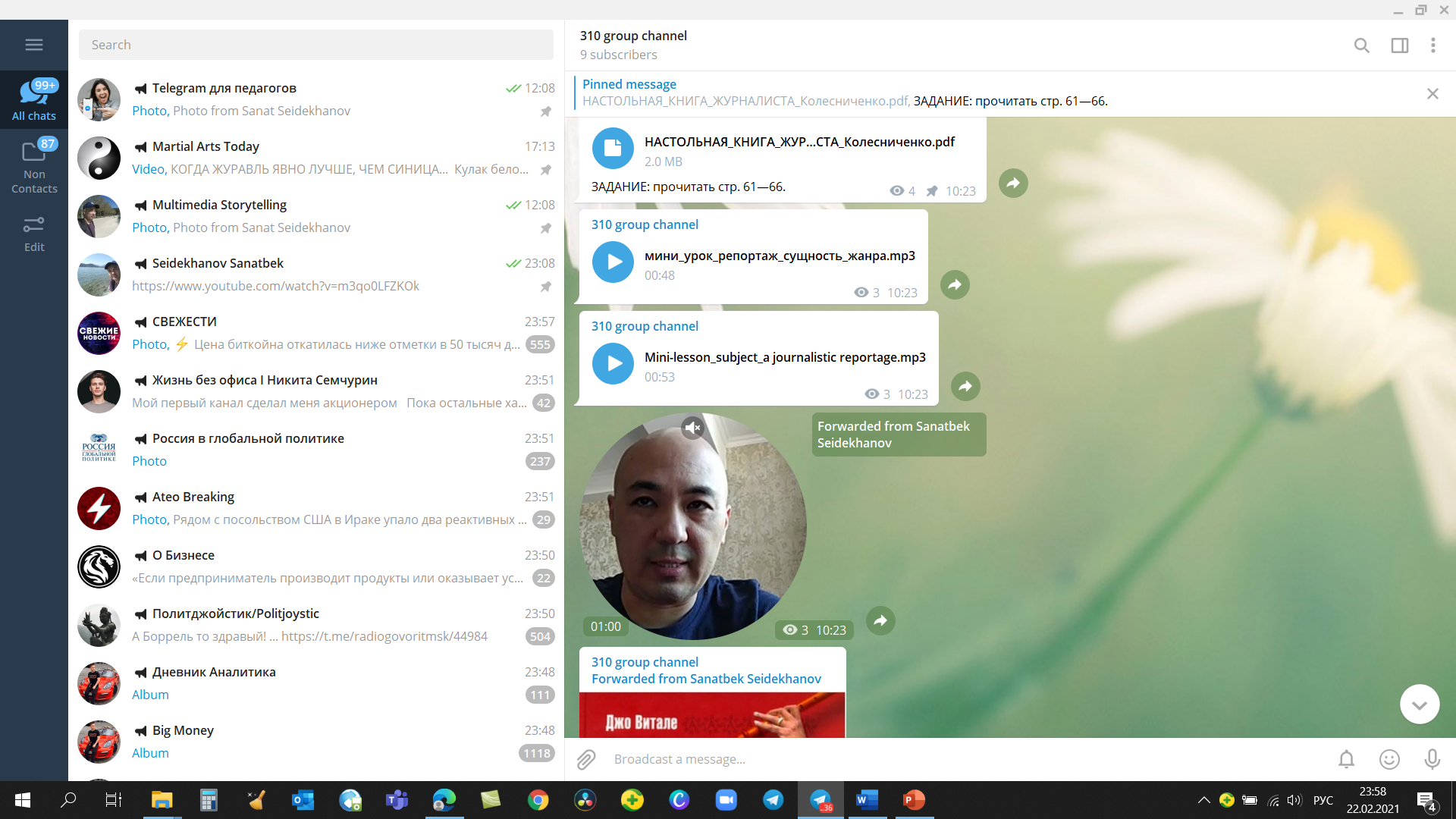 Рисунок 2 –  Пример мини-урока в формате круглого видео и в формате аудиоурокаTelegram как инструмент для педагога имеет, по нашему мнению большой потенциал и будет активно развиваться. В частности, на факультете журналистики КазНУ им. аль-Фараби при кафедре печати и электронных СМИ в 2021 году была создана Школа Telegram-педагогики, в рамках которой проводятся онлайн мастер-классы по алгоритму запуска телеграм-проектов педагога, применению всех инструментов, а также планированию и реализации контента. Аналогичные школы могут появиться и на других факультетах КазНУ им. аль-Фараби, в частности, на механико-математическом факультете. Это послужит трамплином для популяризации данного подхода к образовательным услугам и повысит эффективность взаимодействия преподавателей со студентами во благо совершенствования учебного процесса в соответствии с мировыми трендами в онлайн-образовании.    В заключении хочется отметить, что свободное владение современными технологиями работает на развитие престижности профессии педагога в противовес тому сложившемуся положению дел на постсоветском пространстве, когда преподаватели и учителя попадали в систему образования по остаточному принципу.  Использованная литература:Habr.com. Исследование: СМИ идут за контентом в телеграм-каналы. – [Электрон. ресурс]. – 2019. – URL: https://habr.com/ru/post/449382/  (дата обращения 22.02.2021).Абакумов А.А., Сидоров Д.Г., Егунова А.И. Использование мессенджеров для информирования слушателей учебных заведений // Образовательные технологии и общество. – 2018. – Т. 21, № 3. – С. 330-336.Habr.com.  История Telegram: от идеи до собственной криптовалюты». – [Электрон. ресурс]. – 2020. – URL: https://habr.com/ru/post/489252/. (дата обращения 19.02.2021).Habr.com. Как вести и продвигать канал в Telegram – полное руководство», – [Электрон. ресурс]. – 2017. – URL: https://habr.com/ru/post/327302/ (дата обращения 21.02.2021).Textterra.ru. Руководство для авторов каналов в Telegram», – 2017. – URL: https://texterra.ru/blog/rukovodstvo-dlya-avtorov-kanalov-v-telegram.html (дата обращения 21.02.2021).